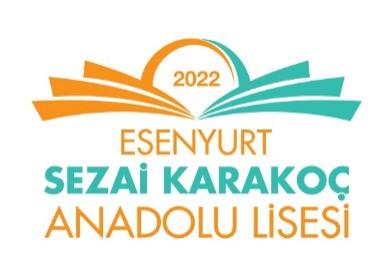 2022-2023 EĞİTİM-ÖĞRETİM YILI9. SINIFLAR
 FİZİK DERSİ        1. DÖNEM 1. YAZILI SINAVI2022-2023 EĞİTİM-ÖĞRETİM YILI9. SINIFLAR
 FİZİK DERSİ        1. DÖNEM 1. YAZILI SINAVI2022-2023 EĞİTİM-ÖĞRETİM YILI9. SINIFLAR
 FİZİK DERSİ        1. DÖNEM 1. YAZILI SINAVI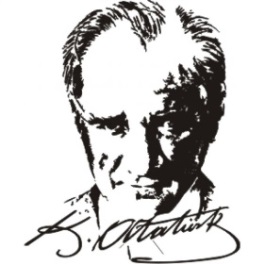 Sınav süresi 40 dakikadır. İlk 3 soru 10 puan diğerleri 5 puandır.Sınav süresi 40 dakikadır. İlk 3 soru 10 puan diğerleri 5 puandır.Sınav süresi 40 dakikadır. İlk 3 soru 10 puan diğerleri 5 puandır.Sınav süresi 40 dakikadır. İlk 3 soru 10 puan diğerleri 5 puandır.Sınav süresi 40 dakikadır. İlk 3 soru 10 puan diğerleri 5 puandır.Sınav süresi 40 dakikadır. İlk 3 soru 10 puan diğerleri 5 puandır.Sınav süresi 40 dakikadır. İlk 3 soru 10 puan diğerleri 5 puandır.Ad-SoyadSınıf/NoAldığı Not1-)1-)1-)1-)1-)1-)1-)2-) 2-) 2-) 2-) 2-) 2-) 2-) 3-) 3-) 3-) 3-) 3-) 3-) 3-) 4-)  	4-)  	4-)  	4-)  	4-)  	4-)  	4-)  	5-)5-)5-)5-)5-)5-)5-)6-) 7-)8-) 9-) 10-)Öğretmen1 ad-soyadÖğretmen2 ad-soyadALPAY ATIŞ Okul Müdürü